Deutscher Behindertensportverband e.V. Abteilung Tischtennis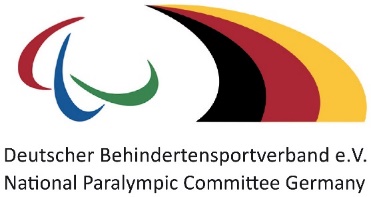 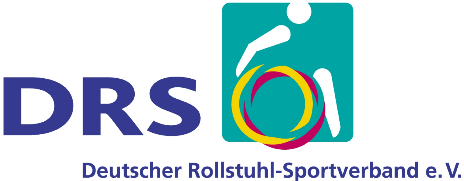 Deutscher Rollstuhl-Sportverband e.V. Fachbereich TischtennisKLASSIFIZIERUNGS-MeldeformularMeldeanschrift: Deutscher Behindertensportverband e. V., Kamil Penkala, Tulpenweg 2-4, 50226 Frechen-Buschbell, E-Mail: penkala@dbs-npc.deund (in Kopie) an den Vorsitzenden der Abteilung Tischtennis im DBS Thomas Bröxkes, Wacholderweg 29a, 41751 Viersen E-Mail: Thomas.Broexkes@web.de und Ernst Weinmann, Mönkingstr. 9b, 59320 Ennigerloh, E-Mail: sikora.weinmann@t-online.de Meldeschluss 09.09.2022Zu den Deutschen Meisterschaften im Para Tischtennis am 8. und 9. Oktober 2022 in Düsseldorfmeldet der Landesverband ___________________________ folgende Spieler*innen zur Klassifizierung an:Die Klassifizierung findet am 7. Oktober 2022 ab 14:00 Uhr statt. Die genaue Uhrzeit wird nach dem Erstellen des Klassifizierungsplans bekanntgegeben.Die zur Klassifizierung angemeldeten Spieler*innen müssen eine rechtzeitige Anreise sicherstellen._____________________________________________________________________________________________________________________Name	Tel. für Rückfragen	E-Mail-Adresse	Unterschrift / Stempel Landesverband     lfd.Nr.Name, VornameGeburts-datummögliche Wettkampfklassenmögliche Wettkampfklassenmögliche Wettkampfklassenmögliche Wettkampfklassenfalls bereits klassifiziert:derzeitige WKBemerkungenlfd.Nr.Name, VornameGeburts-datumWK 1-5WK 6-10WK ABWK 11falls bereits klassifiziert:derzeitige WKBemerkungen1234567